Marinela.134993@2freemail.com 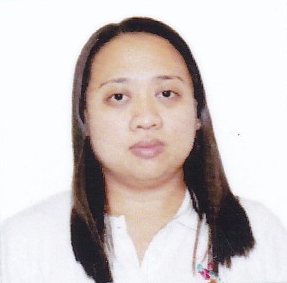 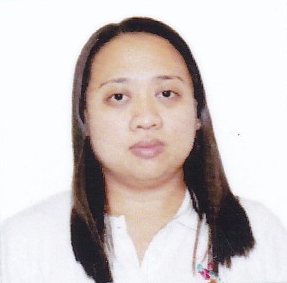 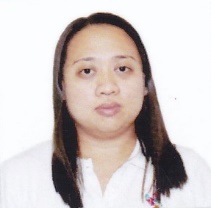 Coordinate and plan company eventsCoordinate and plan company events